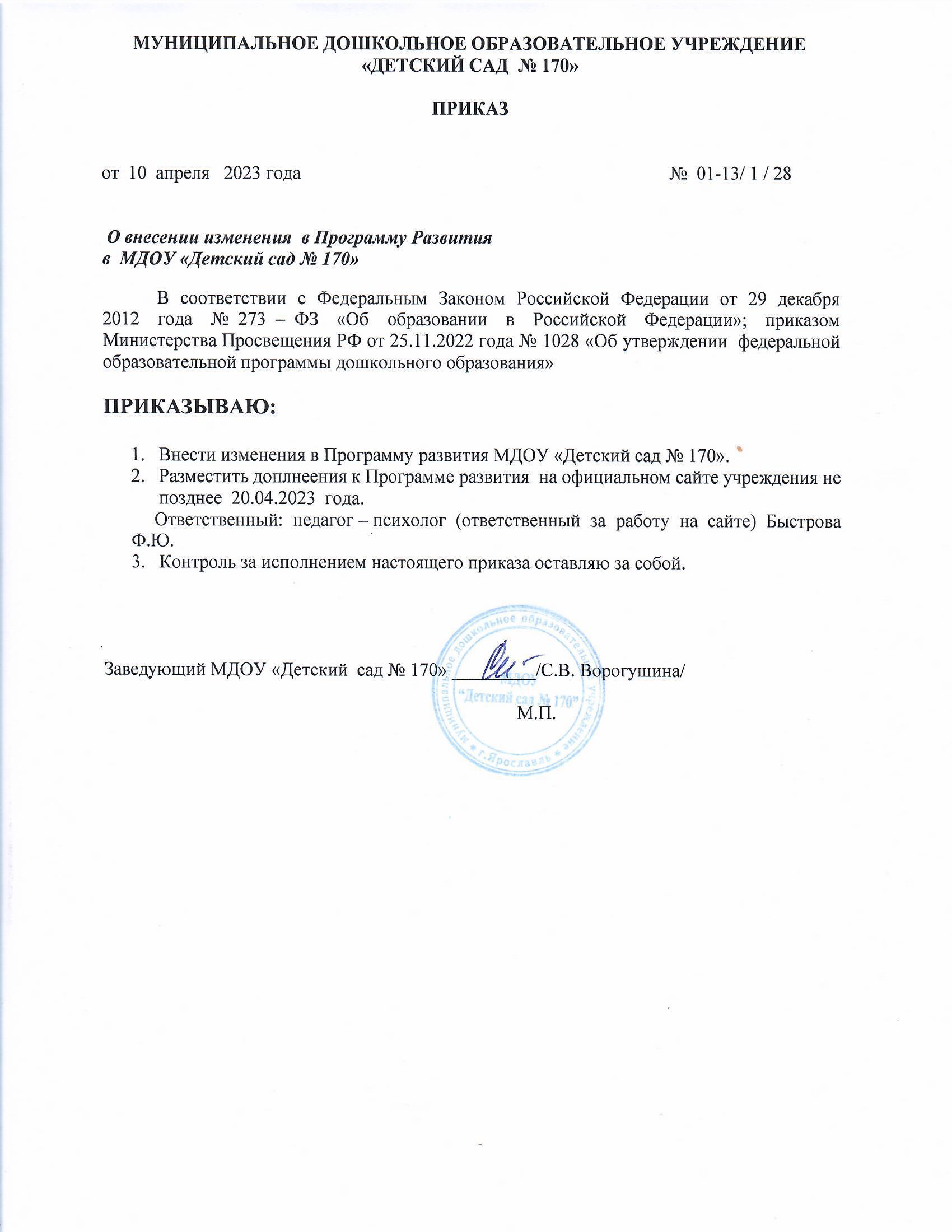 Изменения и дополненияв Программу развития МДОУ «Детский сад № 170» на 2020-2023 гг.На основании приказа МДОУ «Детский сад № 170» от 10.04.2023 г. 01-13/1/28 «О внесении изменений в Программу развития МДОУ «Детский сад № 170»» внести в Программу развития МДОУ «Детский сад № 170» следующие изменения и дополнения: 1. Изложить раздел «Основания для разработки Программы» «Паспорта программы» в следующей редакции:2. Изложить раздел «Цель Программы» «Паспорта программы» в следующей редакции:3. Дополнить раздел «Задачи Программы» «Паспорта программы» текстом следующего содержания:4. Дополнить раздел «Ожидаемые конечные результаты» «Паспорта программы» текстом следующего содержания:5. Дополнить раздел  «Риски» «Паспорта программы» текстом следующего содержания:6. Дополнить раздел I. «Качество образования» планом-графиком мероприятий, направленных на поэтапный переход ДОУ к реализации ФОП ДО:Основания для разработки программыСтатья 67.1 Конституции Российской Федерации (принята всенародным голосованием 12.12.1993) (с изменениями, одобренными в ходе общероссийского голосования 01.07.2020)https://www.consultant.ru/document/cons_doc_LAW_28399/95c44edbe33a9a2c1d5b4030c70b6e046060b0e8 /  Федеральный закон от 29.12.2012 № 273-ФЗ (ред. от 29.12.2022) «Об образовании в Российской Федерации» (с изм. и доп., от 04.08.2023г)http://www.consultant.ru/document/cons_doc_LAW_140174/ Указ Президента Российской Федерации от 21.07.2020 № 474 «О национальных целях развития Российской Федерации на период до 2030 года» https://www.garant.ru/products/ipo/prime/doc/74304210 / Указ Президента Российской Федерации от 02.07.2021 № 400 «О стратегии национальной безопасности Российской Федерации» https://base.garant.ru/401425792/ Указ Президента Российской Федерации от 09.11.2022 № 809 «Об утверждении Основ государственной политики по сохранению и укреплению традиционных российских духовно-нравственных ценностей» https://www.garant.ru/products/ipo/prime/doc/405579061/ Приказ Министерства Просвещения Российской Федерации от 25.11.2022г. №1028 «Об утверждении федеральной образовательной программы дошкольного образования» https://www.garant.ru/products/ipo/prime/doc/405942493 /Приказ Министерства просвещения РФ от 24.11.2022 г. № 1022 «Об утверждении федеральной адаптированной образовательной программы дошкольного образования для обучающихся с ограниченными возможностями здоровья» https://www.garant.ru/products/ipo/prime/doc/406149049/ Приказ Минпросвещения России от 8.11.2022 г. № 955 «О внесении изменений в некоторые приказы Министерства образования и науки Российской Федерации и Министерства просвещения Российской Федерации, касающиеся федеральных государственных образовательных стандартов общего образования обучающихся с ограниченными возможностями здоровья и умственной отсталостью (интеллектуальными нарушениями)»https://www.garant.ru/products/ipo/prime/doc/406215349/Приказ Минтруда России от 18.10.2013 № 544н (ред. от 05.08.2016) "Об утверждении профессионального стандарта «Педагог (педагогическая деятельность в сфере дошкольного, начального общего, основного общего, среднего общего образования) (воспитатель, учитель)»https://www.consultant.ru/document/cons_doc_LAW_155553/fcd5ad2f7bcae420af7b0e706a20935cafd7f5ec/ Постановление Правительства РФ от 26.12.2017 № 1642 (ред. от 28.09.2023) «Об утверждении государственной программы Российской Федерации «Развитие образования» (до 2030 года)https://www.consultant.ru/document/cons_doc_LAW_286474/ Указ Президента РФ от 07.05.2018 № 204 (ред. от 21.07.2020) «О национальных целях и стратегических задачах развития Российской Федерации на период до 2024 года» в части решения задач и достижения стратегических целей по направлению «Образование»https://www.consultant.ru/document/cons_doc_LAW_297432 /Национальный проект «Образование», утвержден президиумом Совета при президенте РФ (протокол от 03.09.2018 №10)https://www.consultant.ru/document/cons_doc_LAW_319308/ «Муниципальная программа «Развитие образования в городе Ярославле» на 2023-2025 годы» (Постановление мэрии города Ярославля от 13.12.2022 № 1089) https://docs.cntd.ru/document/406449139 Цель программыСовершенствование системы управленческих и методических действий по реализации интегративного образования в соответствии с ФГОС ДО, с требованиями Федеральной образовательной программы дошкольного образования (далее – ФОП ДО) и Федеральной адаптированной образовательной программы дошкольного образования (далее – ФАОП ДО), реализующих право каждого ребенка на качественное дошкольное образование, полноценное развитие в период дошкольного детства, как основы успешной социализации и самореализации.Задачи Программы.Осуществить переход на ФОП ДО и ФАОП ДО с 01.09.2023, обеспечивая эффективную работу ДОУ в современных условиях при решении задач, определенных в ФГОС ДО, ФОП ДО, ФАОП ДО, профессиональном стандарте для педагогов дошкольного образования.  Создавать условия для формирования эффективной образовательной среды в дошкольной организации с целью разностороннего развития воспитанников в период дошкольного детства с учетом возрастных и индивидуальных особенностей на основе духовно-нравственных ценностей российского народа, исторических и национально-культурных традиций. Обновить банк локальных нормативных актов дошкольной образовательной организации в соответствии с требованиями федеральной образовательной программыОжидаемые конечные результаты.Созданы оптимальные материально-технические, кадровые и организационно методические условия организации образовательного процесса в дошкольной организации в соответствии с требованиями ФОП ДО и ФАОП ДО.Предметно – пространственная образовательная среда отвечает современным требованиям, обновлена безопасным оборудованием и инвентарем с учетом особенностей каждого возрастного периода в соответствии с ФГОС дошкольного образования и требованиями ФОП ДО и ФАОП ДО. Расширено взаимодействие с социумом и сетевым окружением дошкольной организации.РискиВозникновение трудностей у педагогов реализующих ФОП ДО и ФАОП ДОНизкая педагогическая компетентность родителей (законных представителей) воспитанников.МероприятиеСрокИсполнительРезультатПроведение педагогических советов, посвященных вопросам внедрения ФОП ДО в образовательный процессФевраль, августЗаведующий, старший воспитательПротоколыСоставление проекта ОП ДОУ с учетом ФОП ДО Май-июль Рабочая группа Проект программыИзучение документов федерального,регионального уровня, регламентирующих введение ФОПФевраль-май Рабочая группа Листы ознакомленияВнесение изменений в Программу развития ДОУ АвгустЗаведующий, руководитель рабочей группыПриказ о внесении изменений в программу развитияобразовательно й организацииИздать приказ об утверждении новой ОП ДО в соответствии с ФОП ДО и использовании ее при осуществлении воспитательно-образовательной деятельности Август Заведующий ПриказИздать приказы об утверждении актуализированных в соответствии с требованиями ФОП ДО локальных актов ДОУ в сфере образования ПонеобходимостиЗаведующийПриказыПовышение квалификации педагогов по вопросам применения ФОП ДО (КПК, вебинары) Май-декабрьСтарший воспитательДокументы о повышении квалификацииОбеспечить для педагогических работников консультационную помощь по вопросам применения ФОП ДО Февраль –декабрьСтарший воспитательРекомендации, методические материалы и т. пОформить и регулярно обновлять информационный стенд по вопросам применения ФОП ДО в методическом кабинете В течение года Старший воспитательИнформация на стендеРазместить ФОП ДО на сайте детского сада СентябрьОтветственный за сайтИнформация на сайтеПровести анализ учебно-методического комплекта к обновленной ОП с целью выявления дефицитов. Июнь Старший воспитательАналитическая справка с итоговым перечнем необходимых методическихматериалов